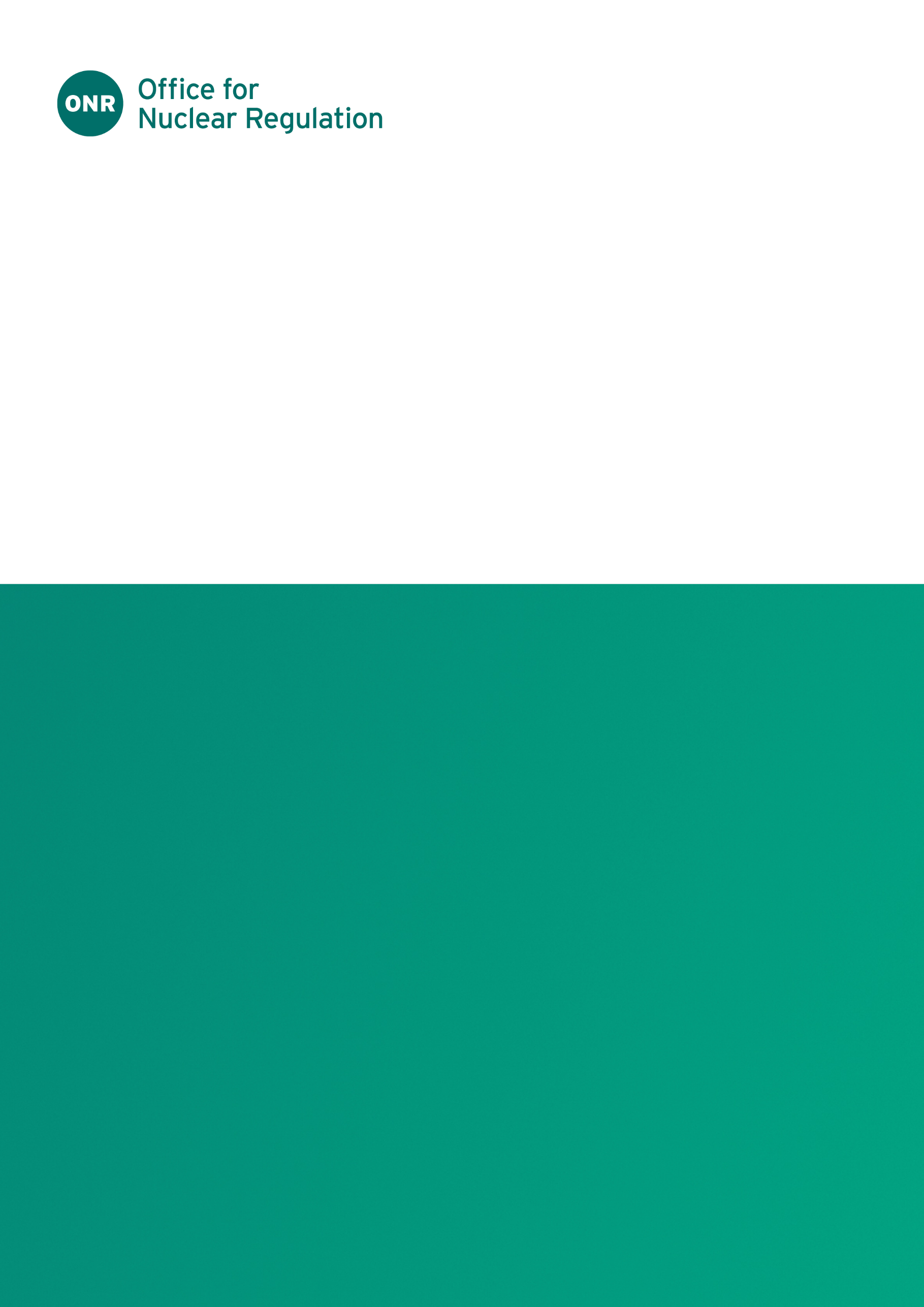 ONR Site Report - Report for period: 1 January – 30 June 2023 Authored by: T MacLeod, Nominated Site Inspector – Magnox Welsh RegionApproved by: I Phillips, Head of Safety Regulation; Decommissioning, Fuel, and Waste  Issue No.: Publication Date: Jul-23ONR Record Ref. No.: 2023/36337ForewordThis report is issued as part of ONR's commitment to make information about inspection and regulatory activities relating to the above site available to the public. Reports are distributed to members for the Wylfa Site Stakeholder Group (SSG) and are also available on the ONR website (http://www.onr.org.uk/llc/).Site inspectors from ONR usually attend Wylfa SSG meetings where these reports are presented and will respond to any questions raised there. Any person wishing to inquire about matters covered by this report should contact ONR.Contents1.	Inspections	42.	Routine Matters	53.	Non-Routine Matters	74.	Regulatory Activity	85.	News from ONR	96.	Contacts	9InspectionsDates of InspectionsONR inspectors made inspections on the following dates during the report period 1 January – 30 June 2023:24 – 26 January 2023;15 February 2023;5 April 2023; and13 April 2023.Routine MattersInspections Inspections are undertaken as part of the process for monitoring compliance with: the conditions attached by ONR to the nuclear site licence granted under the Nuclear Installations Act 1965 (NIA65) (as amended); the Energy Act 2013;the Health and Safety at Work etc Act 1974 (HSWA74); and regulations made under HSWA74, for example the Ionising Radiations Regulations 2017 (IRR17) and the Management of Health and Safety at Work Regulations 1999 (MHSWR99). The inspections entail monitoring the licensee’s actions on the site in relation to incidents, operations, maintenance, projects, modifications, safety case changes and any other matters that may affect safety. The licensee is required to make and implement adequate arrangements under the conditions attached to the licence in order to ensure legal compliance. Inspections seek to judge both the adequacy of these arrangements and their implementation.In this period, routine inspections of Wylfa covered the following: examination, maintenance, inspection and testing; management of operations including control and supervision; staff training, qualifications and experience; modifications to plant, equipment and safety cases; emergency preparedness; incidents on the site; radioactive waste management; decommissioning; quality assurance and records; conventional (non-nuclear) health and safety; andsecurity. A demonstration of Wylfa Site’s safety and security emergency arrangements (Exercise “Jack”) to ONR was carried out on 25 January 2023. This was the site’s first regulatory-observed combined safety and security exercise. The site achieved an Adequate (GREEN) rating.Members of the public, who would like further information on ONR’s inspection activities during the reporting period, can view site Intervention Reports at www.onr.org.uk/intervention-records on our website www.onr.org.uk. Should you have any queries regarding our inspection activities, please email contact@onr.gov.uk.Other WorkThroughout this reporting period, ONR’s nominated site safety inspector has held fortnightly meetings with a Wylfa leadership team representative to maintain situational awareness on matters related to nuclear safety, security, safeguards, transport, and conventional health and safety, including workforce resilience, emergency arrangements resilience, fire safety, events on the site and activities taking place on the site. No significant issues were highlighted to ONR.On 4 April 2023 ONR completed a routine planned handover of nominated Site inspector for the Wylfa site. This included the incoming nominated site inspector meeting the Wylfa leadership team, safety representatives, and other persons working on the site.ONR attended the Wylfa SSG held on 27 April 2023.  A report was provided and is published on ONR’s website.Non-Routine MattersLicensees are required to have arrangements to respond to non-routine matters and events. ONR inspectors judge the adequacy of the licensee’s response, including actions taken to implement any necessary improvements. There were no such matters or events of significance during the period. Regulatory ActivityONR may issue formal documents to ensure compliance with regulatory requirements. Under nuclear site licence conditions, ONR issues regulatory documents, which either permit an activity or require some form of action to be taken; these are usually collectively termed ‘Licence Instruments’ (LIs) but can take other forms. In addition, inspectors may take a range of enforcement actions, to include issuing an Enforcement Notice. No LIs, Enforcement Notices or Enforcement letters were issued during this period.Reports detailing our regulatory decisions can be found on the ONR website at http://www.onr.org.uk/pars/.News from ONRFor the latest news and information from ONR, please read and subscribe to our regular email newsletter ‘ONR News’ at www.onr.org.uk/onrnews.ContactsOffice for Nuclear RegulationRedgrave CourtMerton RoadBootleMerseysideL20 7HSwebsite: www.onr.org.ukemail: 	Contact@onr.gov.ukThis document is issued by ONR. For further information about ONR, or to report inconsistencies or inaccuracies in this publication please visit http://www.onr.org.uk/feedback.htm. If you wish to reuse this information visit www.onr.org.uk/copyright.htm for details. For published documents, the electronic copy on the ONR website remains the most current publicly available version and copying or printing renders this document uncontrolled.ONR Site Report – 